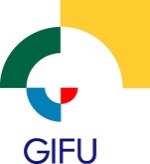 令和５年度岐阜県職員（史学）採用選考の実施について県では下記により、令和６年４月採用予定の岐阜県職員（史学）採用選考を行います。記１　試験区分　　史学分野２　採用予定人員　　若干人３　受験資格　　次に掲げる全てを満たす人平成元年４月２日以降に生まれた人学校教育法（昭和２２年法律第２６号）に基づく大学（短期大学を除く。）又は大学院において、考古学又は歴史学に関する科目を履修して卒業又は修了した人（令和６年３月３１日までに卒業又は修了する見込みの人を含む。）埋蔵文化財発掘調査の経験を有する人博物館法（昭和２６年法律第２８５号）に定める学芸員の資格を有する人又は令和６年３月３１日までに取得見込みの人４　申込方法・受付期間　　（１）申込方法　郵送又は持参　　（２）受付期間　４月２１日（金）から５月１５日（月）（土曜日・日曜日及び祝日を除く）　　　　　※郵送の場合は、５月１５日（月）の消印有効５　試験の日時、場所（１）事前選考　　日　　時　　５月２８日（日）１３：１５～（受付開始）　     　　　　　　　　 場　　所　　ＯＫＢふれあい会館（２）第１次試験　日　　時　　６月１８日（日）８：３０～（受付開始）     　　　　　　　　 場　　所　　県立岐南工業高等学校又は県立加納高等学校　　（３）第２次試験　日　　時　　７月上旬～８月上旬予定　　　　　　　　　　　場　　所　　詳細は第１次試験合格者に通知６　採用選考試験案内・申込書の配布場所　　　岐阜県環境生活部県民文化局文化伝承課（岐阜県庁９階）で配布　　　岐阜県ホームページ（文化伝承課のページ）からもダウンロード可能　　　　https://www.pref.gifu.lg.jp/soshiki/11148/７　申込み及び問合わせ先　岐阜県環境生活部県民文化局文化伝承課教育文化係（岐阜県庁９階）住所等　〒５００-８５７０　岐阜県岐阜市薮田南二丁目１番１号      電　話　０５８－２７２－１１１１（内線）３１４１　（受付時間は午前８時３０分から午後５時１５分）　※なお、詳細については、「岐阜県職員採用選考試験案内（史学）」を参照してください。令和５年４月２０日(木)　岐阜県発表資料令和５年４月２０日(木)　岐阜県発表資料令和５年４月２０日(木)　岐阜県発表資料令和５年４月２０日(木)　岐阜県発表資料担当課担当係担当者電 話 番 号文化伝承課管理調整監　 日比野 晃内線 3141 直通 058-272-8756 FAX  058-278-2824